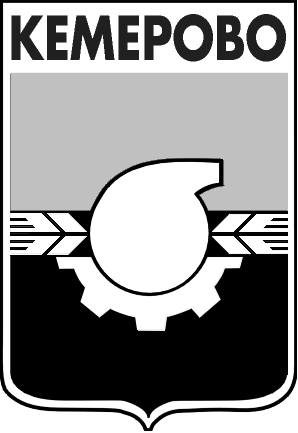 АДМИНИСТРАЦИЯ ГОРОДА КЕМЕРОВОПОСТАНОВЛЕНИЕот 13.11.2017  № 2905Об условиях приватизации здания, расположенного по адресу: г. Кемерово, ул. Автозаводская, 6В соответствии с Федеральным законом от 21.12.2001 № 178-ФЗ 
«О приватизации государственного и муниципального имущества», положением «О порядке приватизации муниципального имущества города Кемерово», утвержденным решением Кемеровского городского Совета народных депутатов от 24.04.2015 № 403, Прогнозным планом приватизации муниципального имущества города Кемерово на 2017 год, утвержденным решением Кемеровского городского Совета народных депутатов от 25.11.2016 № 201. Утвердить условия приватизации здания общей площадью  4 652,9 кв.м (кадастровый номер: 42:24:0101038:810:185), расположенного по адресу:                          г. Кемерово, ул. Автозаводская, 6.1.1. Установить способ приватизации – продажа муниципального имущества на аукционе.1.2. Установить форму подачи предложений о цене – открытая.1.3. Установить начальную цену здания в соответствии с отчетом об оценке рыночной стоимости в размере 14 988 113 (четырнадцать миллионов девятьсот восемьдесят восемь тысяч сто тринадцать) рублей с учетом НДС.1.4. Продажа муниципального имущества осуществляется одновременно с земельным участком общей площадью 10 894,0 кв.м (кадастровый номер: 42:24:0101038:810) стоимостью 4 987 614 (четыре миллиона девятьсот восемьдесят семь тысяч шестьсот  четырнадцать) рублей, НДС не облагается.2. Комитету по работе со средствами массовой информации 
(Е.А. Дубкова) опубликовать настоящее постановление в газете «Кемерово» 
и разместить на официальном сайте администрации города Кемерово 
в информационно-телекоммуникационной сети «Интернет».3. Контроль за исполнением данного постановления возложить 
на  председателя комитета по управлению муниципальным имуществом города Кемерово Н.Ю.Хаблюка.Глава города 						                                 И.В.Середюк